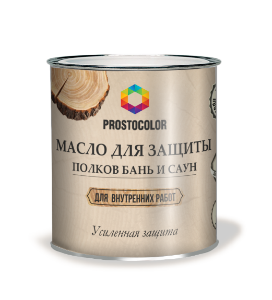 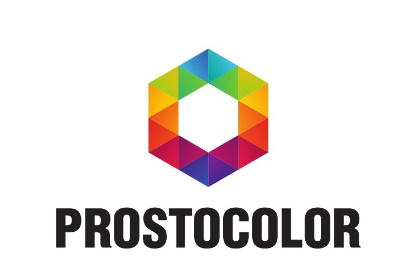 Технические условия 101311 Масло для защиты полков бань и саунДеревянные поверхности нуждаются в уходе и защите, особенно целесообразно побеспокоиться о специальной обработке в процессе эксплуатации бани и сауны. Масло для сауны и бань «Prostocolor» — идеальный вариант защиты древесины. Главная функция натурального масла — позволить дышать материалу, при этом защитить его от воздействия окружающей среды.Подготовка поверхности Поверхность должна быть сухой и очищенной от грязи и пыли. В случае присутствия глубоких загрязнений на поверхности нанести моющее средство PROSTOCOLOR WASHER. Старые слои ЛКМ тщательно удалить и в случае необходимости отшлифовать. Шлифовка поверхности рекомендуется абразивными материалами зернистостью Р 80-120. Шлифование следует производить в несколько этапов, используя абразивные материалы от грубого до тонкого, не оставляя следов (рисов, царапин).  Для более долговечной защиты необходимо использовать. Грунт IMPREGNANT PROSTOCOLOR. В случае присутствия смолы на поверхности древесины удалить Живичным скипидаром PROSTOCOLOR.Применение и нанесениеМасло для защиты полков бань и саун создает невидимую прочную пленку на поверхности дерева, что позволяет предотвратить растрескивание и гниение древесины. Кроме этого, имеет антибактериальное действие. Масло льняное еще известно, как настоящий природный антисептик для бани. Его использование гарантирует не только сохранность свойств и внешнего вида дерева, но и защиту от плесени, грибков, паразитов и другого биологического поражения древесины.Для того чтобы получить хороший результат работы, просто нанесите средство на поверхность. Лучше всего это делать кистью с натуральной щетиной Prostocolor. Если остаются излишки и потеки их необходимо аккуратно удалить при помощи сухой х/б ткани без ворса. Масло для сауны имеет несколько эффективных достоинств. Главные из них: экономичность, 1 литр средства расходуется на 13-15 м2 древесной поверхности. Антибактериальные свойства. Защита от влаги. Масло придает эластичность древесине.ОбновлениеПоверхность очистить от пыли и загрязнений специальным шампунем PROSTOCOLOR WASHER. В случае присутствия смолы на поверхности древесины удалить Живичным скипидаром PROSTOCOLOR. Нанесите масло бань и саун PROSTOCOLOR способом, описанным выше. Для обновления достаточно нанесения одного слоя масла.Состав: Льняное масло.Степень блеска:Матовый блескСодержание ЛОС:0 г/лРасход масла:1 литр на 13-15 м2 в один слой в зависимости от впитывающей способности дерева.Очистка инструментаНепосредственно после работы, инструмент очистить растворителем Prostocolor, затем промыть в мыльном растворе и чистой воде. ХранениеХранить при температуре не ниже 0С в ненарушенной заводской упаковке. Для сохранения всех свойств средства, необходимо выполнять все рекомендации производителя по эксплуатации, хранению и утилизации масла.ВажноПропитанные масло рабочий материал (ветошь, одежда) промыть водой, и при необходимости утилизировать. Опасность самовозгорания. Для достижения наилучшего результата соблюдайте все рекомендации. Всегда проводите предварительное выкрашивание. Храните продукт в недоступном для детей месте. При работе с маслом обеспечьте вентиляцию воздуха. При попадании на кожу немедленно смыть водой. При проглатывании немедленно обратиться за медицинской помощью и предъявить упаковку или этикетку продукта. Содержащиеся натуральные компоненты могут вызвать специфический запах.  Назначение материалаДля внутренних работВодоотталкивающие качестваВысокиеТемпература/Влажность	+5°C +35°C (При относительной влажности 40-60%)Инструмент	Кисть, распылитель, валик, х/б ткань.Время высыхания 1 слойпри t+20°C и при влажности 40-60% - 24 часаВремя высыхания 2 слояпри t+20°C и при влажности 40-60% - 24-48 часовПолное высыхание и окончательная прочность поверхности наступает через 7-10 дней. Расход в один слой13-15 кв.м/л.Фасовка	0,75 лХранение материалаХранить при температуре не ниже 0С в ненарушенной заводской упаковке. Хранить в темном, прохладном месте 5 лет. Рекомендации Рекомендуем потребителю всегда проводить предварительные испытания (тестирования) на своих образцах поверхности, для проверки пригодности данного продукта к предполагаемому использованию. Необходимо ознакомиться со всеми соответствующими правила и нормами прежде, чем приступить к работе. Результаты в различных условиях внешней среды могут отличаться.  